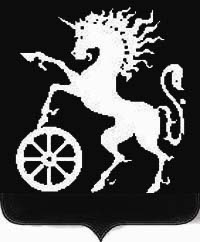 РОССИЙСКАЯ ФЕДЕРАЦИЯКРАСНОЯРСКИЙ КРАЙБОГОТОЛЬСКИЙ ГОРОДСКОЙ  СОВЕТ ДЕПУТАТОВШЕСТОГО СОЗЫВАР Е Ш Е Н И Е29.03.2022                                        г. Боготол                                            № 6-114О внесении изменений в решение Боготольского городского Совета депутатов «Об утверждении Положения о порядке назначения и выплаты пенсии за выслугу лет лицам, замещавшим муниципальные должности на постоянной основе в муниципальном образовании город Боготол»В соответствии со статьей 8 Закона Красноярского края от 26.06.2008 № 6-1832 «О гарантиях осуществления полномочий депутата, члена выборного органа местного самоуправления, выборного должностного лица местного самоуправления в Красноярском крае», руководствуясь статьями 32, 70 Устава городского округа город Боготол Красноярского края, Боготольский городской Совет депутатов РЕШИЛ:1. Внести в решение Боготольского городского Совета депутатов от 12.04.2021 № 3-32 «Об утверждении Положения о порядке назначения и выплаты пенсии за выслугу лет лицам, замещавшим муниципальные должности на постоянной основе в муниципальном образовании город Боготол» следующие изменения:1.1 Приложение к решению изложить в новой редакции согласно приложению к настоящему решению.2. Контроль за исполнением настоящего решения возложить на постоянную комиссию Боготольского городского Совета депутатов по бюджету, финансам и налогам.3. Опубликовать настоящее решение в официальном печатном издании газете «Земля боготольская» и разместить на официальном сайте муниципального образования город Боготол www.bogotolcity.ru в сети Интернет.4. Решение вступает в силу в день, следующий за днем его официального опубликования.Председатель Боготольского                              Глава города Боготолагородского Совета депутатов	____________ А.М. Рябчёнок                          ____________  Е.М. ДеменковаПриложениек решению Боготольского городского Совета депутатовот 29.03.2022 № 6-114   Положениео порядке назначения и выплаты пенсии за выслугу лет лицам, замещавшим муниципальные должности на постоянной основе в муниципальном образовании город БоготолНастоящий Порядок разработан в соответствии с Бюджетным кодексом Российской Федерации, Законом Красноярского края от 26.06.2008 № 6-1832 «О гарантиях осуществления полномочий депутата, члена выборного органа местного самоуправления, выборного должностного лица местного самоуправления в Красноярском крае» и определяет процедуру назначения и выплаты пенсии за выслугу лет за счет средств местного бюджета лицам, замещавшим муниципальные должности на постоянной основе в муниципальном образовании город Боготол.Пенсия за выслугу лет назначается по заявлению лица, претендующего на ее предоставление. Заявление о назначении пенсии за выслугу лет подается Председателю Боготольского городского Совета депутатов по форме согласно приложению к настоящему Порядку.Заявление об установлении пенсии за выслугу лет регистрируется консультантом Боготольского городского Совета депутатов в день его подачи.В случае получения указанного заявления по почте, днем подачи заявления считается дата его регистрации в срок не позднее 1 рабочего дня со дня поступления заявления в Боготольский городской Совет депутатов.К заявлению об установлении пенсии за выслугу лет должны быть приложены следующие документы:копии муниципального правового акта, приказа об освобождении от муниципальной должности (при наличии);копии трудовой книжки (при наличии) и (или) сведения о трудовой деятельности, предусмотренные статьей 66.1 Трудового кодекса Российской Федерации, иных документов, подтверждающих периоды, включаемые в стаж муниципальной службы для назначения пенсии за выслугу лет;справка, подтверждающая денежное вознаграждение по соответствующей должности на момент назначения пенсии;справка о размерах  страховой пенсии по старости (инвалидности), фиксированной выплаты к страховой пенсии и повышений фиксированной выплаты к страховой пенсии, установленных в соответствии с Федеральным законом от 28 декабря 2013 года № 400-ФЗ «О страховых пенсиях».При подаче указанных документов предъявляется паспорт, трудовая книжка (при наличии) и (или) сведения о трудовой деятельности, предусмотренные статьей 66.1 Трудового кодекса Российской Федерации лица, претендующего на установление пенсии за выслугу лет.К документам, предусмотренным настоящим пунктом, могут быть приобщены иные материалы, подтверждающие срок исполнения полномочий  по муниципальной должности, претендующего на предоставление пенсии за выслугу лет.Документы, указанные в подпункте 2 настоящего пункта, запрашиваются администрацией города Боготола в соответствующих органах, в распоряжении которых находятся указанные документы, если они не были представлены заявителем самостоятельно.Заявитель вправе представить указанный документ по собственной инициативе. Решение об установлении пенсии за выслугу лет при наличии всех необходимых документов принимается в месячный срок с момента регистрации заявления об установлении пенсии за выслугу лет. Основанием для назначения пенсии за выслугу лет является распоряжение Председателя Боготольского городского Совета депутатов.Проект распоряжения Председателя Боготольского городского Совета депутатов об установлении пенсии за выслугу лет подготавливает и вносит на рассмотрение ведущий специалист Боготольского городского Совета депутатов. Распоряжение должно содержать следующую информацию: - фамилию, имя, отчество (последнее - при наличии) лица, претендующего на предоставление пенсии за выслугу лет;- наименование муниципальной должности на дату прекращения исполнения полномочий по муниципальной должности  либо на дату достижения лицом, претендующим на предоставление пенсии за выслугу лет, возраста, дающего право на страховую пенсию по старости (инвалидности) в соответствии с частью 1 статьи 8 и статьями 30 - 33 Федерального закона от 28.12.2013 № 400-ФЗ «О страховых пенсиях» (дававшего право на трудовую пенсию в соответствии с Федеральным законом от 17.12.2001 № 173-ФЗ «О трудовых пенсиях в Российской Федерации») (в соответствии с выбором лица, претендующего на назначение пенсии за выслугу лет);- период замещения муниципальной должности на постоянной основе;- процентное отношение к месячному денежному вознаграждению, исходя из которого устанавливается конкретный размер пенсии за выслугу лет, определенный в зависимости от периодов замещения муниципальной должности на постоянной основе, лица претендующего на предоставление пенсии за выслугу лет;- дата, с которой устанавливается пенсия за выслугу лет.8.  Ведущий специалист Боготольского городского Совета депутатов в течение 5 рабочих дней со дня регистрации заявления и документов, предусмотренных пунктом 4 настоящего Порядка, производит подсчет общего срока исполнения полномочий, готовит справку о периодах замещения муниципальной должности на постоянной основе и приобщает ее к материалам по назначению пенсии за выслугу лет.Справка о периодах замещения муниципальной должности на постоянной основе должна содержать указания на периоды исполнения полномочий по муниципальной должности лица, претендующего на предоставление пенсии за выслугу лет, ссылки на реквизиты распорядительных актов  (решений) о его избрании (прекращении исполнения полномочий) по периодам службы, полные наименования мест работы (службы), периоды работы, которые включаются (засчитываются) в период замещения муниципальной должности на постоянной основе (далее - стаж муниципальной службы), а также итоговые данные по продолжительности общего и непрерывного, перед назначением пенсии за выслугу лет, стажа муниципальной службы.При установлении обстоятельств, препятствующих назначению пенсии за выслугу лет, лицо, претендующее на предоставление указанной пенсии, в течение 7 рабочих дней с даты установления таких обстоятельств письменно информируется ведущим специалистом Боготольского городского Совета депутатов о причинах отказа в назначении пенсии за выслугу лет.Основаниями для отказа в назначении пенсии за выслугу лет являются:- отсутствие условий, установленных статьей 64 Устава городского округа город Боготол Красноярского края;- непредставление документов, указанных в пункте 4 настоящего Порядка. Для подготовки проекта распоряжения об установлении пенсии за выслугу лет и согласования размера назначенной пенсии за выслугу лет,  документы, указанные в пунктах 4 и 8 настоящего Порядка, ведущий специалист Боготольского городского Совета депутатов направляет в муниципальное казенное учреждение «СУБУ» г. Боготола в течение 5 рабочих дней с момента подачи заявления об установлении пенсии за выслугу лет. Муниципальное казенное учреждение «СУБУ» г. Боготола на основании представленных документов в срок не более 15 дней:- рассчитывает и назначает, приостанавливает, возобновляет, прекращает выплату пенсии за выслугу лет;- уведомляет получателя муниципальной пенсии за выслугу лет.Указанные решения оформляются протоколами муниципального казенного учреждения «СУБУ» г.Боготола и направляются в течение 1 рабочего дня ведущему специалисту Боготольского городского Совета депутатовВедущий специалист Боготольского городского Совета депутатов после подготовки проекта распоряжения об установлении пенсии за выслугу лет, представляют его на подписание Председателю Боготольского городского Совета депутатов.Муниципальное казенное учреждение «СУБУ» г. Боготола:- обеспечивает выплату пенсии за выслугу лет;- консультирует по вопросам назначения, расчета, перерасчета пенсии за выслугу лет;- формирует и хранит личное дело, формируемое из документов муниципального служащего, послуживших основанием для определения размера пенсии за выслугу лет;- обеспечивает ведение бухгалтерского учета и представление отчетности о выплачиваемых средствах.15. Пенсия за выслугу лет устанавливается и выплачивается со дня подачи заявления, но не ранее дня возникновения права на нее.16. Пенсия за выслугу лет к страховой пенсии по старости назначается пожизненно, а к пенсии по инвалидности - на период выплаты пенсии по инвалидности.17. Выплата пенсии за выслугу лет производится ежемесячно до 5 числа месяца, следующего за расчетным, в течение периода, на который она назначена.18.Суммы назначенной пенсии за выслугу лет, не полученные своевременно по вине органов, принявших решение о назначении пенсии за выслугу лет, выплачиваются за прошлое время без ограничения каких-либо сроков. Недополученные суммы пенсии за выслугу лет в связи со смертью получателя выплачиваются наследникам в соответствии с действующим законодательством.Пенсия за выслугу лет лицам не выплачивается в период прохождения государственной службы Российской Федерации, при замещении государственной должности Российской Федерации, государственной должности субъекта Российской Федерации, муниципальной должности, замещаемой на постоянной основе, должности муниципальной службы, а также в период работы в межгосударственных (межправительственных) органах, созданных с участием Российской Федерации, на должностях, по которым в соответствии с международными договорами Российской Федерации осуществляются назначение и выплата пенсий за выслугу лет в порядке и на условиях, которые установлены для федеральных государственных гражданских служащих, а также в случае прекращения гражданства Российской Федерации. При последующем увольнении с государственной службы Российской Федерации или освобождении от указанных должностей выплата пенсии за выслугу лет возобновляется со дня, следующего за днем увольнения с указанной службы или освобождения от указанных должностей гражданина, обратившегося с заявлением о ее возобновлении.Лицо, получающее пенсию за выслугу лет, обязано в пятидневный срок сообщить о назначении на должность государственной или муниципальной службы в письменной форме в муниципальное казенное учреждение «СУБУ» г. Боготола.Получатель пенсии за выслугу лет обязан в течение 1 месяца со дня изменения размера назначенной ему страховой пенсии представить муниципальное казенное учреждение «СУБУ» г. Боготола справку из Управления Пенсионного Фонда Российской Федерации.Приложение к  Положению о порядке назначения ивыплаты пенсии за выслугу лет лицам,замещавшим муниципальныедолжности  на постоянной основе в муниципальном образовании город БоготолПредседателю Боготольского городского Совета депутатов_________________________________________от _______________________________________проживающего по адресу: ___________________________________________________________паспортные данные________________________выдан _____________________________________________________________________________________________________________________когда____________________________________код подразделения ________________________контактный телефон:_______________________e-mail: (при наличии) ______________________ЗаявлениеВ соответствии со статьей  64  Устава городского округа город Боготол Красноярского края,  прошу назначить мне, лицу, замещавшему муниципальную должность __________________________________________________________________________________________ пенсию за выслугу лет, устанавливаемую к страховой пенсии по старости (инвалидности), назначенной в соответствии с Федеральным законом от 28.12.2013 № 400-ФЗ «О страховых пенсиях», либо к пенсии, досрочно назначенной в соответствии с Законом Российской Федерации от 19.04.1991 № 1032-1 «О занятости населения в Российской Федерации», а также к пенсии по государственному пенсионному обеспечению, назначенной в соответствии с  подпунктами 2 и 4 пункта 1 статьи 4 Федерального закона от 15.12.2001 № 166-ФЗ «О государственном пенсионном обеспечении в Российской Федерации».Страховую пенсию по старости (инвалидности) получаю в Пенсионном фонде Российской Федерации.Прошу назначенную мне пенсию за выслугу лет перечислять в кредитную организацию: наименование российской кредитной организации __________________________;номер банковского счета: страховой номер индивидуального лицевого счета (СНИЛС): __________________Ознакомлен(а) с тем, что пенсия за выслугу лет не выплачивается в период прохождения государственной службы Российской Федерации, при замещении государственной должности Российской Федерации, государственной должности субъекта Российской Федерации, муниципальной должности, замещаемой на постоянной основе, должности муниципальной службы, а также в период работы в межгосударственных (межправительственных) органах, созданных с участием Российской Федерации, на должностях, по которым в соответствии с международными договорами Российской Федерации осуществляются назначение и выплата пенсий за выслугу лет в порядке и на условиях, которые установлены для федеральных государственных (гражданских) служащих, а также в случае прекращения гражданства Российской Федерации.Обязуюсь в течение 5 рабочих дней с даты наступления указанных обстоятельств сообщить об этом в письменной форме в муниципальное казенное учреждение «СУБУ» г. Боготола.Обязуюсь в течение 1 месяца со дня изменения размера назначенной мне страховой пенсии представить в муниципальное казенное учреждение «СУБУ» г. Боготола справку из Управления Пенсионного Фонда Российской Федерации.Даю свое согласие на обработку моих персональных данных, а также на запрос и получение необходимых сведений и документов в иных учреждениях и организациях.«___» ________ 20____г.			         _______________________